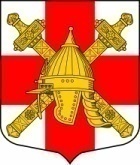 СОВЕТ ДЕПУТАТОВ СИНЯВИНСКОГО ГОРОДСКОГО ПОСЕЛЕНИЯ КИРОВСКОГО МУНИЦИПАЛЬНОГО РАЙОНА ЛЕНИНГРАДСКОЙ ОБЛАСТИ                                                  РЕШЕНИЕот  28 апреля 2022 года № 17О предоставлении лицам, имеющим статус беженцев, меры социальной поддержки в виде льготы по внесению платы за занимаемое жилое помещение по договору коммерческого наймаВ соответствии с Жилищным кодексом Российской Федерации, Гражданским кодексом Российской Федерации, Федеральным законом от 19.02.1993 № 4528-1 (в редакции от 01.07.2021) «О беженцах», Уставом муниципального образования Синявинское городское поселение Кировского муниципального района Ленинградской области, утвержденным решением совета депутатов от 16.03.2009 № 9, совет депутатов  решил:1. Предоставить лицам, имеющим статус беженцев, прибывшим для проживания на территорию Синявинского городского поселения, меру социальной поддержки в виде льготы по внесению платы за жилое помещение, занимаемое по договору коммерческого найма, в размере 75 процентов от рассчитанной суммы арендной платы.2. Настоящее решение вступает в силу после его официального опубликования.Глава муниципального образования			           О.Л. Горчаков Разослано: дело, администрация Синявинского городского поселения Кировского муниципального района Ленинградской области, Кировская городская прокуратура, газета «Наше Синявино.